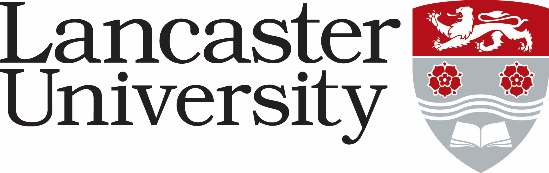 JOB DESCRIPTIONResearch Associate in the History of the Spanish American Slave TradeVacancy Ref: Job Title: Present Grade:	Department/College:	Department/College:	Directly responsible to:	 Directly responsible to:	 Supervisory responsibility for:	Supervisory responsibility for:	Major Duties:Major Duties: